Foto (Blanco y negro)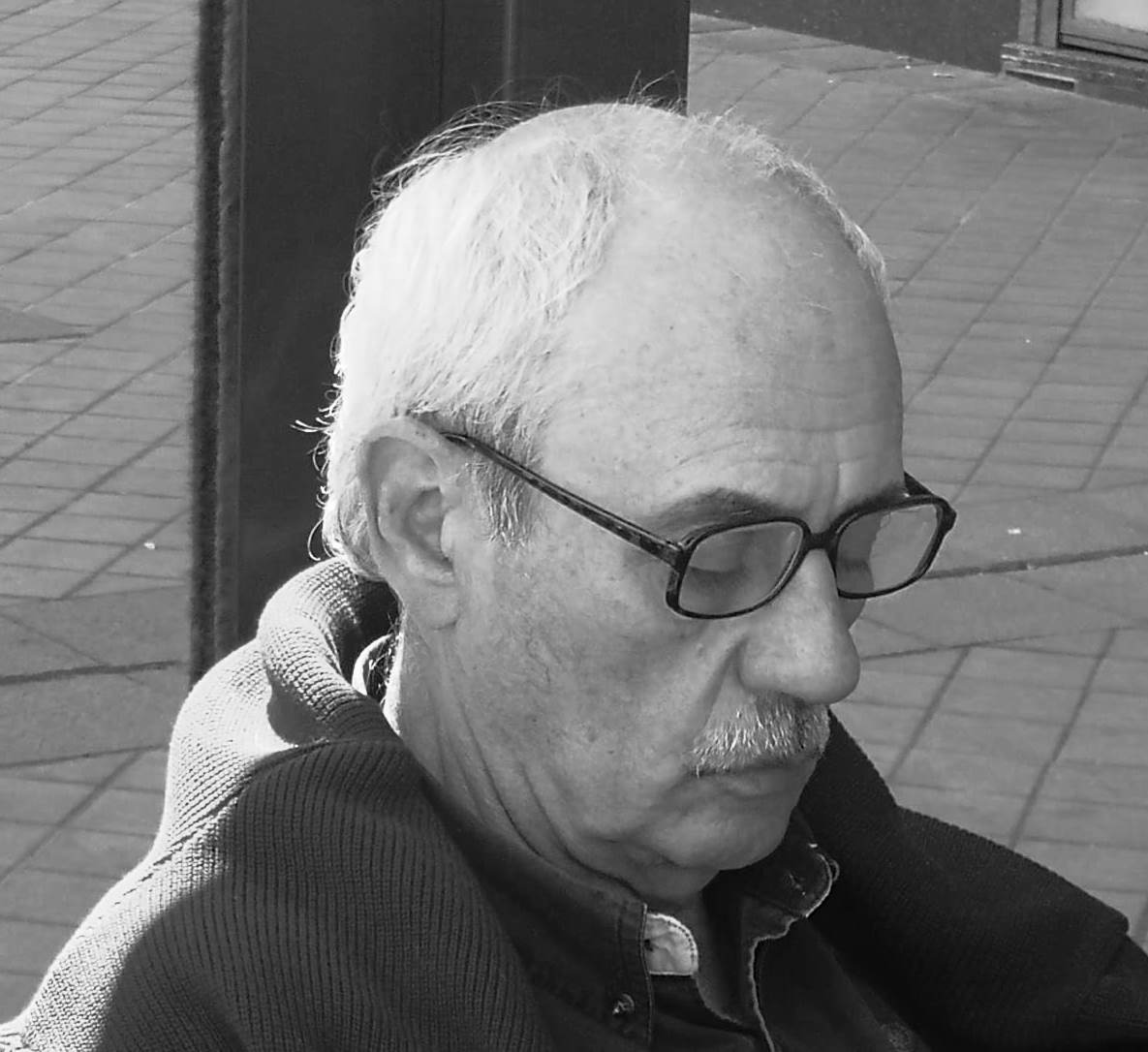 Datos PersonalesNombre y Apellido: Mario Sebastian SabugoDNI: 8586412Correo electrónico: mariosabugo@gmail.comTítulos de grado Arquitecto (Fadu- Uba)Título de posgrado Doctor en Arquitectura (Fadu- Uba)Categoría de Investigación Conicet / Incentivos1 (Uno)Línea o campo de investigaciónHistoria de la arquitectura y la ciudadDocencia actual Profesor de Historia de la Arquitectura (Fadu- Uba)Publicaciones más relevantes (Listar 5)•	2019. Historia arquitectónica y urbana de la Universidad de Buenos Aires. Eudeba, Buenos Aires. •	2017. Arquitectura y ciudad: imaginarios fronterizos. Diseño, Buenos Aires.•	2015. Metáforas en pugna: estudios sobre los imaginarios del habitar. Diseño, Buenos Aires. •	2013. Del barrio al centro: imaginarios del habitar en las letras del tango rioplatense. Editorial Café de las ciudades, Buenos Aires. •	2011. Revelaciones. obras, teorías, sitios y personajes de la arquitectura y la ciudad. Artículos en la revista Summa +. 1993- 2010.Otras actividades relevantesDirector del Instituto de Arte Americano e Investigaciones Estéticas (Fadu- Uba)